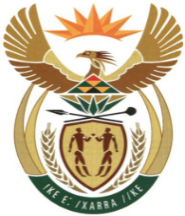 MINISTRYMINERAL RESOURCES AND ENERGYREPUBLIC OF SOUTH AFRICAPrivate Bag X 59, Arcadia, 0007, Trevenna Campus, Building 2C, C/o Meintjes & Francis Baard Street, Tel: +27 12 406 7612, Fax: +27 12 323 5849Private Bag X9111 Cape Town 8000, 7th Floor, 120 Plein Street Cape Town, Tel: +27 21 469 6425, Fax: +27 21 465 5980	Memorandum from the Parliamentary OfficeNational Assembly: 1036Please find attached a response to Parliamentary Question for written reply asked by Ms P Madokwe (EFF) to ask the Minister of Mineral Resources and Energy: Mr Tseliso Maqubela  Deputy Director General: Mineral and Petroleum Regulation ………………/………………/2021Recommended/ Not RecommendedAdv. T.S MokoenaDirector General: Department of Mineral Resources and Energy………………/………………/2021Approved / Not Approved Mr. S.G MantasheMinister of Mineral Resources and Energy ………………/………………/20211036. Ms P Madokwe (EFF) to ask the Minister of Mineral Resources and Energy:Following the projections by the Executive Director of the SA Institute of Professional Accountants at the beginning of the year, that the Republic may be more reliant on imports for fuel and fuel products as a result of various challenges including that all six South African refineries are under review, what steps has his department taken to intervene and ensure that the ordinary South African does not feel the consequences of such a move, in particular an unprecedented fuel hike? NW1219EReply: One of the Petroleum refining companies has decided to close its refinery and convert is into an import terminal.The Department believes that the refineries should remain operational not just used as storage, because this approach compromises the country with respect to numerous benefits such as employment creation, skills, enterprise development and other benefits that come with local manufacturing.   With respect to the pricing issue, the planned closure of the refinery will not affect pricing because the Basic Fuel Price (BFP) assumes that the product is being imported not produced locally.    